Absent:                                            have no concerns. Voted in advance to approve should majority agree.ENDS: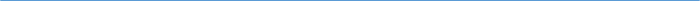 Barton Core Priorities/Strategic Plan Goals Drive Student Success1. Advance student entry, reentry, retention and completion strategies.2. Commit to excellence in teaching and learning.Cultivate Community Engagement3. Expand partnerships across the institution.4. Reinforce public recognition of Barton Community College.5. Foster a climate of inclusivity so students, employees, and communities are welcomed, supported, and valued for their contributions.Emphasize Institutional Effectiveness6. Develop, enhance, and align business processes.7. Manifest an environment that supports the mission of the college.Optimize Employee Experience8. Promote an environment that recognizes and supports employee engagement, innovation, collaboration, and growth.9. Develop, enhance, and align business human resource processes.AGENDA/MINUTESAGENDA/MINUTESTeam NameLearning, Instruction and Curriculum Committee (LICC)Date10/13/2021Time3:30 – 4:30 pmLocationZoom https://zoom.us/j/93618528435FacilitatorFacilitatorBrian HoweBrian HoweBrian HoweBrian HoweRecorderSarah RiegelSarah RiegelSarah RiegelSarah RiegelSarah RiegelSarah RiegelTeam membersTeam membersTeam membersTeam membersTeam membersTeam membersTeam membersTeam membersTeam membersTeam membersTeam membersPresent  XAbsent   OPresent  XAbsent   OTeam 1Team 1Team 2Team 3Team 3AdditionalAdditionalNon-votingxRandy AllenTeam LeadRandy AllenTeam LeadxSara Hoff Team LeadxMary DoyleTeam LeadMary DoyleTeam LeadxLori CrowtherLori CrowtherxKathy KottasxJohn MackJohn MackoTodd MobrayxMarlo ChavarriaMarlo ChavarriaxKurt TealKurt TealoLee MillerxRenae SkeltonRenae SkeltonxChris VanderlindexMegan SchiffelbeinMegan SchiffelbeinoKaren KratzerKaren KratzerxClaudia MatherxBrian HoweBrian HowexLaura Schlessiger xKristi MasonKristi MasonxElaine SimmonsGuestGuestGuestGuestGuestGuestGuestGuestGuestGuestGuestGuestGuestxMary FoleyMary FoleyoChris BakerChris BakerAction ItemsAction ItemsAction ItemsAction ItemsAction ItemsAction ItemsAction ItemsReporterReporterReporterNew/RevisedNew/RevisedEffective Semestern/an/an/an/an/an/an/aSyllabi Submitted to InactivateSyllabi Submitted to InactivateSyllabi Submitted to InactivateSyllabi Submitted to InactivateSyllabi Submitted to InactivateSyllabi Submitted to InactivateSyllabi Submitted to InactivateReporterReporterReporterInactivateInactivateEffective Semestern/an/an/an/an/an/an/aOther ItemsOther ItemsOther ItemsOther ItemsOther ItemsOther ItemsOther ItemsReporterReporterReporterCyber Security Executive SummaryNew certificate programEffective Fall 2022Offered completely onlineWill transfer to a universityCyber Security Executive SummaryNew certificate programEffective Fall 2022Offered completely onlineWill transfer to a universityCyber Security Executive SummaryNew certificate programEffective Fall 2022Offered completely onlineWill transfer to a universityCyber Security Executive SummaryNew certificate programEffective Fall 2022Offered completely onlineWill transfer to a universityCyber Security Executive SummaryNew certificate programEffective Fall 2022Offered completely onlineWill transfer to a universityCyber Security Executive SummaryNew certificate programEffective Fall 2022Offered completely onlineWill transfer to a universityCyber Security Executive SummaryNew certificate programEffective Fall 2022Offered completely onlineWill transfer to a universityMary FoleyMary FoleyMary FoleyScale Technician Executive SummaryAdding WGHT 1106 for nontraditional students to fulfil the math requirementScale Technician Executive SummaryAdding WGHT 1106 for nontraditional students to fulfil the math requirementScale Technician Executive SummaryAdding WGHT 1106 for nontraditional students to fulfil the math requirementScale Technician Executive SummaryAdding WGHT 1106 for nontraditional students to fulfil the math requirementScale Technician Executive SummaryAdding WGHT 1106 for nontraditional students to fulfil the math requirementScale Technician Executive SummaryAdding WGHT 1106 for nontraditional students to fulfil the math requirementScale Technician Executive SummaryAdding WGHT 1106 for nontraditional students to fulfil the math requirementMary FoleyMary FoleyMary FoleyKBOR General Education ProjectKBOR has created a workgroup (Barton is not a part of the workgroup)Looking for continuity across the stateUsing a couple other states as modelsKBOR General Education ProjectKBOR has created a workgroup (Barton is not a part of the workgroup)Looking for continuity across the stateUsing a couple other states as modelsKBOR General Education ProjectKBOR has created a workgroup (Barton is not a part of the workgroup)Looking for continuity across the stateUsing a couple other states as modelsKBOR General Education ProjectKBOR has created a workgroup (Barton is not a part of the workgroup)Looking for continuity across the stateUsing a couple other states as modelsKBOR General Education ProjectKBOR has created a workgroup (Barton is not a part of the workgroup)Looking for continuity across the stateUsing a couple other states as modelsKBOR General Education ProjectKBOR has created a workgroup (Barton is not a part of the workgroup)Looking for continuity across the stateUsing a couple other states as modelsKBOR General Education ProjectKBOR has created a workgroup (Barton is not a part of the workgroup)Looking for continuity across the stateUsing a couple other states as modelsElaine SimmonsElaine SimmonsElaine SimmonsSubscription LearningBarton is looking into this as an optionSanctioned by the Dept of EdProvides students the opportunity to pay a price for a block of courses and move through them as they chooseMust complete the block before moving on to another block Billing, Business Office, Financial Aid, Student Services are all impactedSubscription LearningBarton is looking into this as an optionSanctioned by the Dept of EdProvides students the opportunity to pay a price for a block of courses and move through them as they chooseMust complete the block before moving on to another block Billing, Business Office, Financial Aid, Student Services are all impactedSubscription LearningBarton is looking into this as an optionSanctioned by the Dept of EdProvides students the opportunity to pay a price for a block of courses and move through them as they chooseMust complete the block before moving on to another block Billing, Business Office, Financial Aid, Student Services are all impactedSubscription LearningBarton is looking into this as an optionSanctioned by the Dept of EdProvides students the opportunity to pay a price for a block of courses and move through them as they chooseMust complete the block before moving on to another block Billing, Business Office, Financial Aid, Student Services are all impactedSubscription LearningBarton is looking into this as an optionSanctioned by the Dept of EdProvides students the opportunity to pay a price for a block of courses and move through them as they chooseMust complete the block before moving on to another block Billing, Business Office, Financial Aid, Student Services are all impactedSubscription LearningBarton is looking into this as an optionSanctioned by the Dept of EdProvides students the opportunity to pay a price for a block of courses and move through them as they chooseMust complete the block before moving on to another block Billing, Business Office, Financial Aid, Student Services are all impactedSubscription LearningBarton is looking into this as an optionSanctioned by the Dept of EdProvides students the opportunity to pay a price for a block of courses and move through them as they chooseMust complete the block before moving on to another block Billing, Business Office, Financial Aid, Student Services are all impactedElaine SimmonsElaine SimmonsElaine SimmonsESSENTIAL SKILLS                             REGIONAL WORKFORCE NEEDS   WORK PREPAREDNESS                    BARTON SERVICES AND REGIONAL LOCATIONSACADEMIC ADVANCEMENT             STRATEGIC PLAN“BARTON EXPERIENCE”CONTINGENCY PLANNING